ПРОЕКТ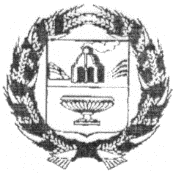 АДМИНИСТРАЦИЯ ЗАРИНСКОГО РАЙОНААЛТАЙСКОГО КРАЯП О С Т А Н О В Л Е Н И Ег. Заринск ___ .___. 2022                                                                                                   № ___Об утверждении Руководства по соблюдению обязательных требований при осуществлении муниципального контроля на автомобильном транспорте и в дорожном хозяйстве на территории муниципального образования Заринский район Алтайского края В соответствии с Федеральным законом от 06.10.2003 № 131-ФЗ «Об общих принципах организации местного самоуправления в Российской Федерации», в целях реализации Федерального закона от 31.07.2020 № 248-ФЗ «О государственном контроле (надзоре) и муниципальном контроле в Российской Федерации», Уставом муниципального образования Заринский район Администрация района:П О С Т А Н О В Л Я Е Т:            1. Утвердить Руководство по соблюдению обязательных требований при осуществлении муниципального контроля на автомобильном транспорте и в дорожном хозяйстве на территории муниципального образования Заринский район Алтайского края (прилагается).           2. Данное постановление обнародовать на официальном сайте Администрации Заринского района           3. Контроль исполнения настоящего постановления оставляю за собой.Глава района  				                                     В.К. ТимирязевРУКОВОДСТВОпо соблюдению обязательных при осуществлении муниципального контроля на автомобильном транспорте и в дорожном хозяйстве на территории муниципального образования Заринский район Алтайского краяI. Общие положения1. Настоящее Руководство по соблюдению обязательных требований 
при осуществлении муниципального контроля на автомобильном транспорте и в дорожном хозяйстве на территории муниципального образования Заринский район Алтайского края  разработано в соответствии с пунктом 5 части 3 статьи 46 Федерального закона от 31.07.2020 № 248-ФЗ «О государственном контроле (надзоре) и муниципальном контроле в Российской Федерации», частью 5 статьи 14 Федерального закона от 31.07.2020 № 247-ФЗ «Об обязательных требованиях в Российской Федерации», в целях оказания юридическим лицам, индивидуальным предпринимателям и гражданам (далее – контролируемым лицам) информационно - методической  поддержки и  содержит  рекомендации по       соблюдению обязательных требований (далее – обязательные требования): 1) к осуществлению работ по капитальному ремонту, ремонту 
и содержанию автомобильных дорог общего пользования и искусственных дорожных сооружений на них (включая требования к дорожно-строительным материалам и изделиям) в части обеспечения сохранности автомобильных дорог;2) к эксплуатации объектов дорожного сервиса, размещенных 
в полосах отвода и (или) придорожных полосах автомобильных дорог общего пользования;3) установленных в отношении перевозок по муниципальным маршрутам регулярных перевозок, не относящихся к предмету федерального государственного контроля (надзора) на автомобильном транспорте, городском наземном электрическом транспорте и в дорожном хозяйстве в области организации регулярных перевозок.Руководство по соблюдению обязательных требований применяется контролируемыми лицами на добровольной основе.II. Нормативно-правовые акты, содержащие обязательные требования 2. Перечень нормативных правовых актов Российской Федерации 
и нормативных правовых актов Алтайского края (их отдельных положений), содержащих обязательные требования, оценка соблюдения которых осуществляется в рамках муниципального контроля на автомобильном транспорте и в дорожном хозяйстве на территории  муниципального образования приведен в приложении № 1 к настоящему Руководству и подлежит размещению на официальном сайте Администрации Заринского района Алтайского края (далее – Администрация) в информационно-телекоммуникационной сети Интернет в разделе «Муниципальный контроль» (http://zarinray.ru/).III. Контролируемые лица, в отношении которых устанавливаются обязательные требования3. Обязательные требования установлены в отношении контролируемых лиц, осуществляющих деятельность по ремонту (содержанию) автомобильных дорог, эксплуатации объектов дорожного сервиса, а также по осуществлению регулярных перевозок с целью предотвращения нарушений 
при осуществлении ими деятельности.  IV. Наиболее часто встречающиеся нарушения обязательных требований 4. К наиболее часто встречающимся нарушениям обязательных требований относятся следующие:1) объекты дорожного сервиса, размещенные в полосах отвода 
и (или) придорожных полосах  автомобильных  дорог общего  пользования местного   значения    муниципального образования Заринский район Алтайского края, не оборудованы стоянками и местами остановки транспортных средств, а также  съездами и примыканиями к  ним, в  целях обеспечения доступа к ним с автомобильной дороги.Нормативные правовые акты (их части), содержащие обязательные требования по обеспечению оборудования объектов дорожного сервиса стоянками и местами остановки транспортных средств, а также подъездными путями к ним, соответствующих требованиям нормативной документации в области обеспечения безопасности дорожного движения:часть 6 статьи 22 Федерального закона от 08.11.2007 № 257-ФЗ 
«Об автомобильных дорогах и о дорожной деятельности в Российской Федерации и о внесении изменений в отдельные законодательные акты Российской Федерации» (далее – Закон № 257-ФЗ).Соблюдение обязательных требований осуществляется посредством оборудования объектов дорожного сервиса стоянками и местами остановки транспортных средств, а также подъездами, съездами и примыканиями в целях обеспечения доступа к ним с автомобильной дороги. При примыкании автомобильной дороги к другой автомобильной дороге подъезды и съезды должны быть оборудованы переходно-скоростными полосами и обустроены элементами обустройства автомобильной дороги в целях обеспечения безопасности дорожного движения;2) отсутствие письменного согласия владельца автомобильной дороги 
на присоединение объекта дорожного сервиса к автомобильной дороге 
(въезд-выезд) и (или) на проведение ремонта примыканий к автомобильной дороге (въезд-выезд).Нормативные правовые акты (их части), содержащие обязательные требования по реконструкции, капитальном ремонте и ремонте примыканий объектов дорожного сервиса к автомобильным дорогам при наличии письменного согласия владельца автомобильной дороги: В соответствии с частью 10 статьи 22 Закона № 257-ФЗ капитальный ремонт, ремонт и содержание подъездов, съездов и примыканий, стоянок и мест остановки транспортных средств, переходно-скоростных полос осуществляются 
в соответствии с Классификацией работ по капитальному ремонту, ремонту 
и содержанию автомобильных дорог, утвержденной приказом Минтранса России от 16.11.2012 № 402 «Об утверждении Классификации работ по капитальному ремонту, ремонту и содержанию автомобильных дорог»;3) на покрытии проезжей части имеются проломы, просадки, выбоины и иные повреждения или дефекты.Нормативные правовые акты (их части), содержащие обязательные требования по обеспечению отсутствия на покрытии проезжей части проломов, просадок, выбоин и иных повреждений или дефектов:подпункт «а» пункта 13.2 статьи 3 решения Комиссии Таможенного союза 
от 18.10.2011 № 827 «О принятии технического регламента Таможенного союза «Безопасность автомобильных дорог» (далее – Технический регламент).Соблюдение обязательных требований осуществляется посредством обеспечения соответствия обязательным требованиям проезжей части при отсутствии проломов, просадок, выбоин и иных повреждений или дефектов, а также посторонних предметов, затрудняющих движение транспортных средств 
с разрешенной скоростью и представляющих опасность для потребителей транспортных услуг или третьих лиц.Предельно допустимые значения повреждений и сроки ликвидации факторов, затрудняющих движение транспортных средств с разрешенной скоростью, устанавливаются в международных и региональных стандартах, а в случае их отсутствия − национальных (государственных) стандартах государств – членов Таможенного союза, в результате применения которых на добровольной основе обеспечивается соблюдение требований Технического регламента.При необходимости, до устранения указанных дефектов проезжей части поврежденные участки автомобильной дороги должны быть обозначены соответствующими временными дорожными знаками или другими техническими средствами организации дорожного движения;4) отсутствие дорожной разметки на проезжей части или некачественно нанесенная дорожная разметка.Нормативные правовые акты (их части), содержащие обязательные требования к нанесению дорожной разметки на проезжую часть:подпункт «б» пункта 13.5 статьи 3 Технического регламента.Соблюдение обязательных требований осуществляется посредством обеспечения соответствия обязательным требованиям дорожной разметки, которая должна быть различима в любых условиях эксплуатации, за исключением случаев, когда поверхность автомобильной дороги загрязнена или покрыта снежно-ледяными отложениями. В случае если разметка, определяющая режимы движения, трудно различима или не может быть своевременно восстановлена, необходимо устанавливать соответствующие дорожные знаки. Дорожная разметка должна быть восстановлена в случае, если ее износ 
или разрушение не позволяют однозначно воспринимать заложенную информацию. Восстановление дорожной разметки необходимо производить при наступлении условий, обеспечивающих возможность применения разметочных материалов и изделий в соответствии с установленными условиями их применения;5) на маршрутах регулярных перевозок на территории муниципального образования Заринский район Алтайского края отсутствует возможность безналичной оплаты проезда, в том числе с использованием единой транспортной карты, банковской карты и не размещен знак о такой возможности в салоне транспортного средства.Нормативные правовые акты (их части), содержащие обязательные требования по обеспечению соответствия срока эксплуатации транспортных средств, выпускаемых на маршрут для осуществления регулярных перевозок: часть 1 статьи 14 Закона № 268/2005-ОЗ.Соблюдение обязательных требований осуществляется посредством выпуска на маршрут для осуществления регулярных перевозок транспортных средств в технически исправном состоянии для обеспечения безопасности дорожного движения, бесперебойной работы.Срок эксплуатации с года выпуска транспортных средств, выпускаемых 
на маршрут для осуществления регулярных перевозок, не должен превышать:для автобусов малого класса – 5 лет; для автобусов среднего и большого класса – 7 лет;7) транспортные средства, выпускаемые на маршрут для осуществления регулярных перевозок, не соответствуют цветовой гамме кузова.Нормативные правовые акты (их части), содержащие обязательные требования по обеспечению соответствия транспортных средств, выпускаемых 
на маршрут для осуществления регулярных перевозок установленной цветовой гамме кузова: часть 3.1 статьи 14 Закона № 268/2005-ОЗ.Соблюдение обязательных требований осуществляется посредством обеспечения соответствия обязательным требованиям цветовой гамме кузова транспортных средств, выпускаемых на маршрут для осуществления регулярных перевозок, состоящей из основного белого цвета и полос желтого и темно-серого цветов, размещенных по всей длине боковых поверхностей кузова.На транспортных средствах, выпускаемых на маршрут для осуществления регулярных перевозок, должны размещаться фирменное наименование перевозчика, логотип перевозчика (при наличии).V. Меры ответственности за нарушение обязательных требований 5. За нарушение обязательных требований предусматриваются следующие меры ответственности:В соответствии с частью 1 статьи 19.4 Кодекса об административных правонарушениях Российской Федерации (далее – КоАП РФ) за неповиновение законному распоряжению или требованию должностного лица органа, осуществляющего муниципальный контроль, влечет предупреждение или наложение административного штрафа на граждан в размере от пятисот до одной тысячи рублей; на должностных лиц – от двух тысяч до четырех тысяч рублей.Согласно статье 19.4.1 КоАП РФ в случае воспрепятствования законной деятельности должностного лица 
на осуществление муниципального контроля (надзора), по проведению проверок или уклонение от таких проверок, предусмотрена административная ответственность в виде административного штрафа на должностных                  лиц – от двух тысяч до четырех тысяч рублей; 
на юридических лиц – от пяти тысяч до десяти тысяч рублей.В соответствии с частью 1 статьи 19.5 КоАП РФ в случае невыполнения в установленный срок законного предписания (постановления, представления, решения) органа, осуществляющего муниципальный контроль, об устранении нарушений законодательства, предусмотрена административная ответственность в виде наложения административного штрафа на  граждан  –  в  размере от трехсот до пятисот рублей, на должностных лиц  −  в размере от одной тысячи до двух тысяч рублей или дисквалификации на срок до трех лет; на юридических лиц – от десяти тысяч до двадцати тысяч рублей.Согласно статье 19.7 КоАП РФ за непредставление или несвоевременное представление сведений (информации) в орган, осуществляющий муниципальный контроль, таких сведений (информации) в неполном объёме или в искаженном виде, влечет предупреждение или  наложение административного штрафа на граждан в размере от ста до трехсот рублей; на должностных лиц – от трехсот до пятисот рублей; на юридических лиц – от трех тысяч до пяти тысяч рублей.VI. Профилактика недопущения обязательных требований6. В целях профилактики недопущения нарушения контролируемыми лицами обязательных требований в сфере автомобильного транспорта, и в дорожном хозяйстве на территории муниципального образования Заринский район контролируемым органом регулярно проводятся профилактические беседы по месту осуществления деятельности контролируемого органа.Приложение №1Перечень нормативно-правовые акты, содержащие обязательные требования                             УТВЕРЖДЕНО                                                                         постановлением Администрации                                                                                                                                               от_____________№__________№ п/пНаименование и реквизиты актаУказание 
на структурные единицы акта, соблюдение которых оценивается при проведении контрольных (надзорных) мероприятий1Решение Комиссии Таможенного союза от 18.10.2011 № 827
«О принятии технического регламента Таможенного союза «Безопасность автомобильных дорог» (вместе с «ТР ТС 014/2011. Технический регламент Таможенного союза. Безопасность автомобильных дорог»).Пункты 11.17, 12, 13.2-13.4;Подпункты «а», «б», «г», «д» пункта 13.5, пункты 13.6, 13.7, 13.8, 13.9, пункты 14.2-14.5 статьи 3; Пункты 24.2, 24.3 статьи 5.2Градостроительный кодекс Российской Федерации.Пункт 12.10 статьи 45.3Федеральный закон от 08.11.2007 № 257-ФЗ «Об автомобильных дорогах и о дорожной деятельности в Российской Федерации и о внесении изменений в отдельные законодательные акты Российской Федерации».Пункт 5 статьи 16; Пункт 1, 4 статьи 17; Пункт 1, 4 статьи 18; Пункты 1-4, 6-7 статьи 19, части 1, 3, 4, 5.2, 8 статьи 20; Пункты 1, 3, 6, 10-12 статьи 22; Пункты 1-3 части 3 статьи 25; Пункты 7, 8, 8.1-8.2 статьи 26;Пункт 2 статьи 29.Пункты 1, 3, 6, 10-12 статьи 22; Пункты 8, 8.1, 8.2 статьи 26.4Федеральный закон от 10.12.1995 № 196-ФЗ «О безопасности дорожного движения».Статьи 11, 12, 13.5Федеральный закон  от 31.07.2020 № 248-ФЗ «О государственном контроле (надзоре) и муниципальном контроле в Российской Федерации».В полном объёме.6Федеральный закон от 06.10.2003 № 131-ФЗ «Об общих принципах организации местного  самоуправления в Российской Федерации».Статья 16.7Приказ Министерства транспорта Российской Федерации от 16.11.2012 № 402 «Об утверждении Классификации работ по капитальному ремонту, ремонту и содержанию автомобильных дорог».В полном объёме.9Приказ Министерства транспорта Российской Федерации от 07.08.2020 № 288 «О Порядке проведения оценки технического состояния автомобильных дорог».В полном объёме.10Приказ Министерства транспорта Российской Федерации от 10.08.2020 № 296 «Об утверждении Порядка осуществления владельцем автомобильной дороги мониторинга соблюдения владельцем инженерных коммуникаций технических требований и условий, подлежащих обязательному исполнению, при прокладке, переносе, переустройстве инженерных коммуникаций и их эксплуатации в границах полос отвода и придорожных полос автомобильных дорог».В полном объёме.